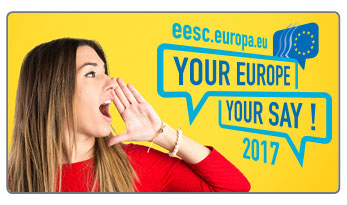 ARBEJDSPAPIR FOR DE DELTAGENDE SKOLEREU@60: hvad bliver de næste skridt?Indledning2017 er et meget vigtigt år for Europa, da det er 60-året for undertegnelsen af Romtraktaten om oprettelse af Det Europæiske Økonomiske Fællesskab, forløberen for Den Europæiske Union.I 1957 indså EU's grundlæggere, at europæisk enhed, frihed og solidaritet ikke kun angik nationer og regeringer, men også borgerne. De oprettede fra første færd Det Europæiske Økonomiske og Sociale Udvalg (EØSU) sammen med de andre EU-institutioner for at gøre det muligt for "det organiserede civilsamfund" at rådgive beslutningstagerne om en lang række spørgsmål, idet EØSU er talerør for de økonomiske og sociale kræfter i samfundet.De unge repræsenterer Europas fremtid, og det er dem, der afgør, hvilken kurs EU skal tage i de kommende år. EØSU har altid lagt særlig vægt på at inddrage de unge i sine politiske debatter. I 2017 bliver 60-året for Romtraktaten temaet for udvalgets årlige "Dit Europa, din mening"-arrangement for unge, som giver unge mennesker fra hele Europa mulighed for at dele deres idéer om gårsdagens, dagens og morgendagens EU.Dit Europa, din mening!EØSU lancerede "Dit Europa, din mening" i 2010 som et årligt arrangement, der samler skoleelever – og deres lærere – fra alle medlemsstater i EU's hjerte. De unge debatterer forslag om et specifikt tema og vedtager en resolution, der forelægges EU's beslutningstagere.En tilfældigt udvalgt skole fra hvert land sender tre elever i alderen 16 eller derover og deres lærer til Bruxelles for at deltage i deres egen simulerede EØSU-plenarforsamling og debattere et aktuelt emne."Dit Europa, din mening" 2017 afholdes den 30.-31. marts 2017. Som led i forberedelsen af arrangementet besøger EØSU-medlemmer de udvalgte skoler for at tale om udvalgets arbejde og besvare spørgsmål fra eleverne."Dit Europa, din mening" er en enestående lejlighed for unge til at mødes og udveksle erfaringer, lytte til elever fra andre lande og lære mere om, hvordan andre lever. Eleverne vil debattere og stemme om de politiske udfordringer, som EU står over for i disse vanskelige tider, og selv komme med forslag til løsninger."Dit Europa, din mening" fremmer venskab, tolerance og forståelse. Arrangementet giver endvidere ikke kun de deltagende unge, men også os i EØSU, en uforglemmelig oplevelseOm RomtraktatenMed Romtraktaten af 1957 formuleredes et visionært projekt til fremme af enhed og fred i et kontinent hærget af det 20. århundredes krige. Seks lande undertegnede traktaten: Belgien, Frankrig, Italien, Luxembourg, Nederlandene og Vesttyskland. Traktaten lancerede også idéen om et indre marked, som fjernede barrierer og grænser og satte lande i stand til frit at udveksle varer, tjenesteydelser, arbejdskraft og kapital – ofte benævnt EU's fire friheder.Med disse friheder kom anerkendelsen af, at arbejdstagerne skulle have lige rettigheder, og at en økonomisk union skulle føre til sociale fremskridt og en højere levestandard for EU's borgere. Den europæiske sociale model, der bygger på social beskyttelse og dialog, udbyggedes yderligere af Kommissionens formand Jacques Delors i 1980'erne.Siden Romtraktaten har flere på hinanden følgende udvidelser øget antallet af medlemsstater til 28 – hvilket reduceres til 27 med Storbritanniens snarlige udtræden.Det Europæiske Økonomiske og Sociale UdvalgUdvalget består i dag af 350 medlemmer fra civilsamfundsorganisationer i EU's 28 medlemsstater. De er opdelt i tre grupper, der repræsenterer arbejdsgiverne, arbejdstagerne og "andre interesser" (fra miljøforkæmpere og landmænd til forbrugere, NGO’er og mange flere). EØSU's medlemmer – mænd og kvinder, unge og gamle – ligger inde med en enorm mængde viden og erfaring.Det er udvalgets mission at sikre, at det organiserede civilsamfund bliver hørt. Europa-Parlamentet, Rådet og Kommissionen er retligt forpligtede til at høre EØSU, når der skal vedtages nye love på en lang række områder. EØSU afgiver udtalelser om disse og andre emner, som vedtages ved konsensus af de tre grupper. Det unikke ved udvalget er, at det afspejler hele det organiserede civilsamfunds interesser (arbejdsgivere, arbejdstagere, andre interesser), baseret på kompromis og gensidig respekt.Den Europæiske Union i 2016I de sidste 60 år har EU sikret sine borgere utallige fordele, herunder fri bevægelighed, en fælles valuta, høje miljøstandarder, finansiel og anden støtte til dårligt stillede individer og regioner, forskning og innovation, programmer for udveksling af studerende (f.eks. Erasmus) og ungdomsgarantien, som har hjulpet 9 mio. unge med at finde arbejde, uddannelse eller en læreplads.Men EU-projektet er for nylig kommet i krise. Arbejdsløshed og en svag økonomisk genopretning, flygtningekrisen, terrorangreb og voksende nationalisme har alle bidraget hertil. EU bygger på støtte og opbakning i befolkningen, men nylige meningsmålinger har vist, at færre end fire ud af ti europæere mener, at deres stemme tæller på EU-plan, og genoprettelse af tilliden må derfor prioriteres højt. På den anden side går et flertal af EU-borgerne stadig ind for, at deres land forbliver medlem af Den Europæiske Union."Fremfor alt må vi investere i vores unge", erkendte Kommissionens formand Jean-Claude Juncker i sin tale om Unionens tilstand i september 2016. "Der er mange unge, socialt bevidste personer i Europa, der er parate til at yde et meningsfuldt bidrag til samfundet og være med til at vise solidaritet". Bratislava-køreplanen, som EU-lederne udarbejdede under det slovakiske EU-formandskab, sigter mod at "skabe en lovende økonomisk fremtid for alle, sikre vores levevis og skabe bedre muligheder for de unge".Og de unge er ikke ligeglade. I folkeafstemningen i Storbritannien den 23. juni 2016 var der dobbelt så mange unge som forventet, der afgav deres stemme, og 75 % af de 18-24-årige ønskede at blive i EU. På trods af disse problemer er der flere lande, der ønsker at blive medlem af EU, og unge mennesker i Balkanlandene længes f.eks. efter de muligheder, som et EU-medlemskab åbner op for.Vanskelige spørgsmål at tage stilling tilFor at hjælpe elever og deres lærere med at formulere spørgsmål og forberede sig til debatten i Bruxelles opstilles nedenfor nogle af de spørgsmål, der kunne opstå under "Dit Europa, din mening" 2017:EU's fremtidHvordan vurderer du EU's vigtigste resultater indtil nu?Hvordan forestiller du dig fremtidens Europa? Er du optimistisk eller pessimistisk?Hvilke forventninger har de unge til EU fremover? Hvordan kan de unge få større indflydelse på beslutningstagningen i EU? Taler du om europæiske spørgsmål med din familie og/eller venner eller i skolen?Hvad er de største udfordringer for EU, og hvilke muligheder er der for at skabe en stærk Europæisk Union?Økonomisk genopretningUngdomsbeskæftigelseFlygtninge/migrationVoksende nationalisme Sikkerhed/fredEnergiforsyningEn bæredygtig fremtid (bekæmpelse af klimaændringer)Tilstrækkeligt med fødevarer af god kvalitet til overkommelige priserDigitaliseringDet demografiske problemAndetIfølge nylige undersøgelser er optimismen vedrørende EU's fremtid faldet til sit laveste niveau. Hvad mener du er hovedårsagen hertil?EU's prioriteterHvordan vurderer du disse "fordele" ved EU:FredRetten til at arbejde i udlandetRetten til at studere i udlandetNemmere ferierejserEuroenAfskaffelse af roamingtakster for mobiltelefonerForbrugerbeskyttelse, når du køber varer onlineMiljøstandarderGrænseoverskridende samarbejde om forskning og innovationFælles klimapolitikIndsats mod uligheder og forskelsbehandlingArbejdstagerrettigheder, sundhed og sikkerhed på arbejdspladsenKan du finde eksempler på beslutninger, som er truffet i Bruxelles, og som har forbedret dit liv (eller gjort det mere besværligt)?Går du ind for mere europæisk integration, eller bør EU udelukkende være en handelsblok?Går du ind for en EU-hær?UdfordringerHvordan kunne EU have håndteret flygtningekrisen bedre?Hvad vil efter din mening blive konsekvenserne af, at Storbritannien forlader EU? Vil det berøre unge i andre EU-lande?Hvad skal der gøres for at stoppe den voksende nationalisme og det voksende fremmedhad?Hvad kan EU gøre for at forsvare europæerne mod terrorangreb?Bliver EU mere eller mindre vigtig i lyset af globaliseringen?Er magten for centraliseret i EU? Bør flere beslutninger lægges ud til det nationale eller lokale niveau?Hvordan kan EU's ledere forbedre deres forhold til borgerne?Hvordan kan de nationale ledere forbedre deres forhold til EU?Kan du nævne en enkelt politisk kursændring eller en enkelt ændret beslutning, som ville gavne befolkningen i EU mest?KommunikationFøler du, at du har tilstrækkelige informationer om:EU's historieEU's strukturerEU's politikkerMener du, at medierne giver nøjagtige oplysninger om EU? Hvordan kan kommunikationen forbedres? Får du tilstrækkelige informationer i skolen?Hvad kan EU-institutionerne gøre for at kommunikere bedre med de unge?Hvad kan DU gøre for at opbygge et bedre Europa?Yderligere oplysningerDit Europa, din mening!http://www.eesc.europa.eu/?i=portal.en.events-and-activities-your-europe-your-say-2016Om EØSUhttp://www.eesc.europa.eu/?i=portal.en.the-committeeUnionens tilstand 2016http://www.soteu.eu/Den offentlige mening i EU http://ec.europa.eu/COMMFrontOffice/PublicOpinion/index.cfm/Survey/getSurveyDetail/instruments/STANDARD/surveyKy/2130_____________